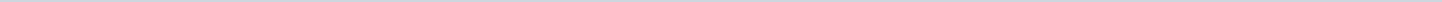 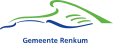 Gemeente RenkumAangemaakt op:Gemeente Renkum29-03-2024 08:45Moties en Amendementen3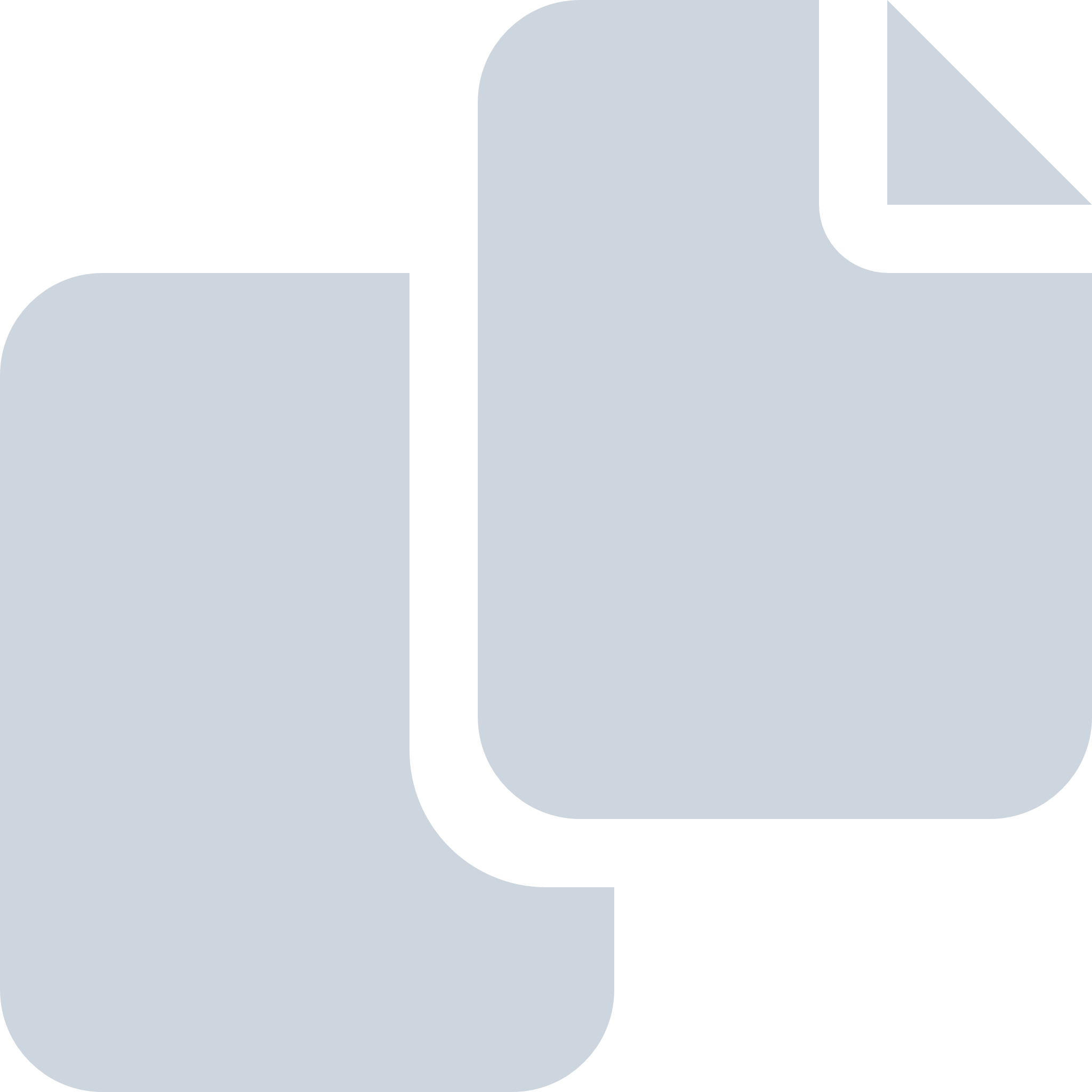 Periode: april 2021#Naam van documentPub. datumInfo1.Agendapunt 9 Motie vreemd GB CDA VVD PvdA D66 mbt prestatieafspraken Renkum Vivare RHV-AANGENOMEN28-04-2021PDF,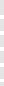 115,22 KB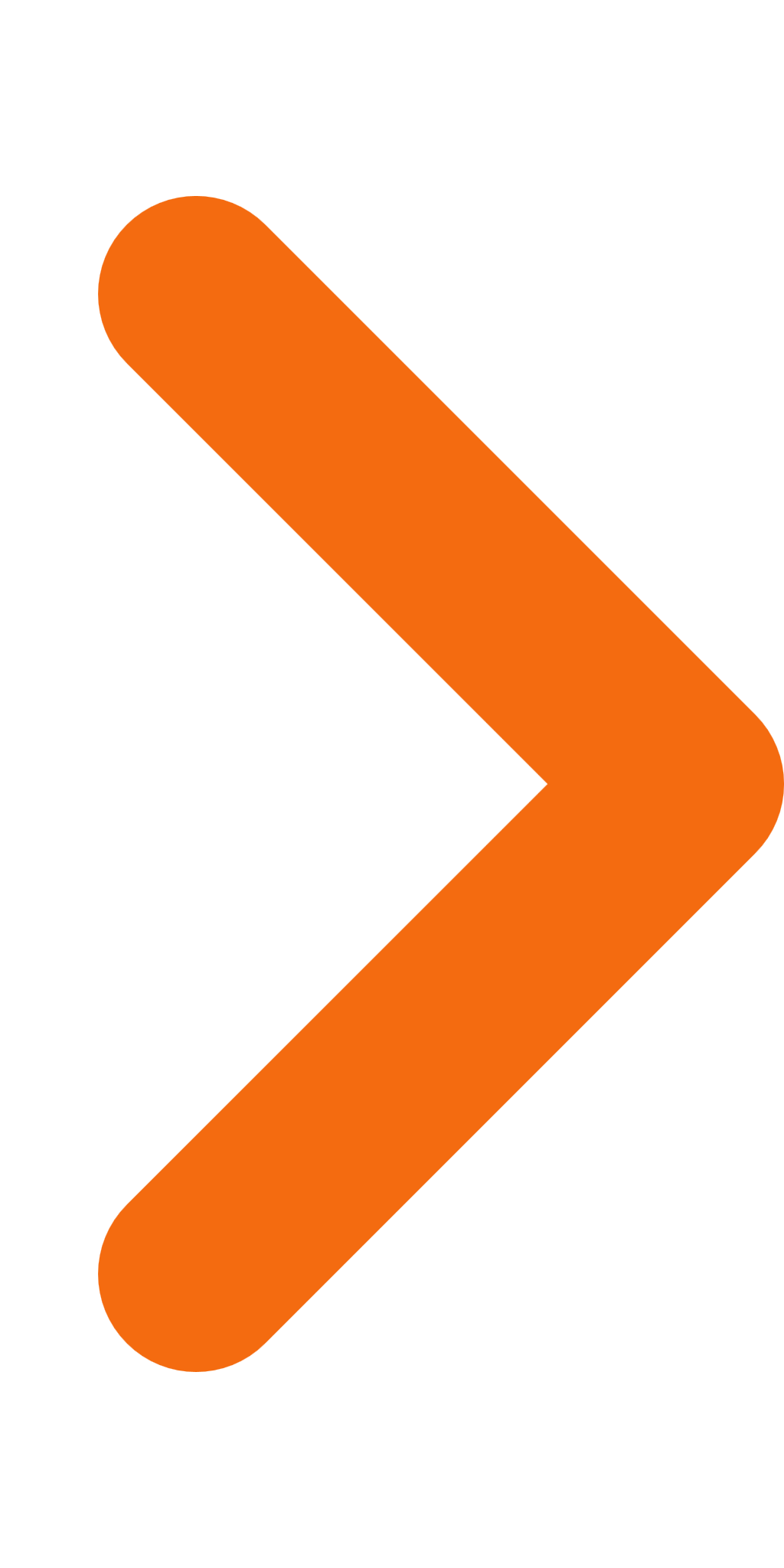 2.Agendapunt 8 Motie vreemd GB Fractie Streefkerk mbt verkoop beheerderswoning Sportlaan-INGETROKKEN28-04-2021PDF,122,69 KB3.Agendapunt 7 Motie vreemd PRD GB CDA mbt spooronderdoorgang Wolfheze-VERWORPEN28-04-2021PDF,114,68 KB